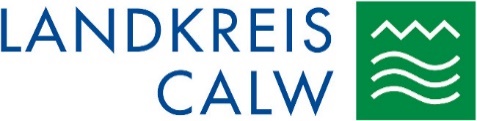 Teilnehmermerkblatt zur Lehrgangseinberufung Maschinist für Löschfahrzeuge Fahrzeuge, die zum Lehrgang mitgebracht werden, sind eigenverantwortlich bei der Leitstelle Calw abzumelden (FMS-Status 6) und wieder anzumelden (FMS-Status 1). Teilnehmer, die nicht mit den Löschfahrzeugen anreisen, werden gebeten mit Rücksicht auf Umweltschutz und Energieeinsparung Fahrgemeinschaften zu bilden. Während des Lehrgangs ist der Ausbilder Vorgesetzter, seinen Weisungen ist Folge zu leisten. Dienstkleidung: komplette Einsatzkleidung, ohne Sicherheitsgurt. Fehlzeiten werden ohne Ausnahme als nicht absolvierter Lehrgang gewertet. Beginn (pünktlich) 7.30 Uhr. Anfahrskizze:  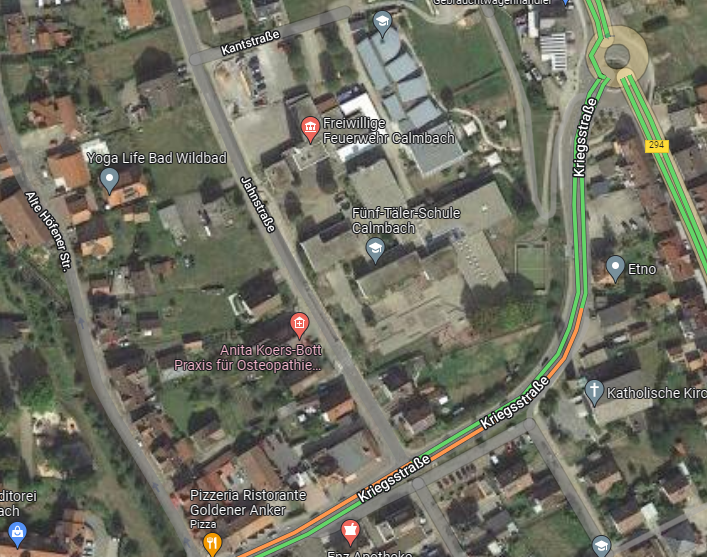 